 Na de zomervakantie       Elke ochtend en elke middag 1 of 2 activiteiten van De SchrijfladderNa de kerstvakantie          Elke ochtend en elke middag 1 of 2 activiteiten van De Schrijfladder Na de meivakantie          Elke ochtend en elke middag 1 of 2 activiteiten van De Schrijfladder SchoolweekVoorbereidend schrijven,Cijferpret, Letterpret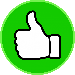 Voorbereidend schrijven ThematischTussendoortjes: Klaar voor de Start! + Eén op één activiteitenFijne motoriek ontwikkelen1Schrijfvoorbereiding -Op andere manieren 1 of 2Eerste schoolweek VakantieKlaar voor de start - ActiefHandengym - Zonder materiaal2Schrijfvoorbereiding -Op andere manieren 2 of 3ZomerKlaar voor de start - RustgevendHandengym - Met materiaal 1  3Schrijfvoorbereiding –Op andere manieren 3 of 4ZomerEén op één - Zonder materiaal Handengym - Met materiaal 24Schrijfvoorbereiding -Op papier 1 of 2CircusKlaar voor de start - ActiefHandengym - Circuit5Schrijfvoorbereiding -Op papier 2 of 3CircusKlaar voor de start - RustgevendCijferpret - Op andere manieren 16Schrijfvoorbereiding -Op papier 3 of 4HerfstEén op één - Met materiaalHandengym - Zonder materiaal7Cijferpret - Regenboogcijfers  aanleren op papierHerfstKlaar voor de start - ActiefHandengym - Met Nova8Cijferpret - Regenboogcijfers  aanleren op papierDierendag (4 oktober)Klaar voor de start - RustgevendHandengym - Circuit9Cijferpret - Regenboogcijfers  aanleren op papierDierenEén op één - Zonder materiaalHandengym - Met materiaal 110Letterpret - Regenboogletters Aanleren op papier 1Dino`sKlaar voor de start - ActiefCijferpret - Op andere manieren 211Letterpret - Regenboogletters Aanleren op papier 1Dino`sKlaar voor de start - RustgevendHandengym - Met materiaal 2 12Letterpret - Regenboogletters Aanleren op papier 1SintEén op één - Met materiaalHandengym - Circuit13Letterpret - Regenboogletters Aanleren op papier 1SintKlaar voor de start - ActiefCijferpret - Op andere manieren 314Letterpret - Regenboogletters Aanleren op papier 1SintKlaar voor de start - RustgevendHandengym - Zonder materiaal15Letterpret - Regenboogletters Aanleren op papier 1KerstEén op één - Zonder materiaalHandengym - Met Nova16Letterpret - Regenboogletters Aanleren op papier 1KerstKlaar voor de start - ActiefHandengym - Circuit17Letterpret - Regenboogletters Aanleren op papier 1KerstKlaar voor de start - RustgevendHandengym - Met materiaal 1SchoolweekCijferpret, BlokletterpretCijferpret, verbonden letterpretVoorbereid. schrijven ThematischTussendoortjes: Klaar voor Start + 1 op 1 act.Fijne motoriek ontwikkelen1Blokletterpret - Aanleren op papier 1Verbonden letterpret – Aanleren op papier 1Oudjaar - NieuwjaarDrie KoningenEén op één - Met materiaalHandengym - Zonder materiaal2Blokletterpret - Toepassen op papier 1Verbonden letterpret – Aanleren op papier 2WinterKlaar voor de start - ActiefHandengym - Met materiaal 23Blokletterpret - Toepassen op papier 1Verbonden letterpret – Aanleren op papier 2WinterKlaar voor de start - RustgevendHandengym - Circuit4Blokletterpret - Toepassen op papier 2Verbonden letterpret – Aanleren op papier 2VervoerEén op één - Zonder materiaalHandengym – Zonder materiaal5Blokletterpret - Toepassen op papier 2Verbonden letterpret – Aanleren op papier 2VervoerKlaar voor de start - ActiefHandengym - Met materiaal 16Blokletterpret – Op andere manieren 1Verbonden letterpret – Aanleren op papier 2CarnavalKlaar voor de start - RustgevendHandengym - Zonder materiaal7Blokletterpret – Op andere manieren 2Verbonden letterpret – Aanleren op papier 2CarnavalEén op één - Met materiaalHandengym - Circuit8Blokletterpret – Herhalen op papier 1Verbonden letterpret – Herhalen op papier 1LichaamKlaar voor de start - ActiefHandengym - Met materiaal 29Blokletterpret – Herhalen op papier 1Verbonden letterpret – Herhalen op papier 1ZiekKlaar voor de start - RustgevendHandengym - Met Nova10Blokletterpret – Herhalen op papier 2Verbonden letterpret – Herhalen op papier 2BloemenEén op één - Zonder materiaalHandengym - Zonder materiaal11Blokletterpret – Herhalen op papier 2Verbonden letterpret – Herhalen op papier 2BloemenKlaar voor de start - ActiefHandengym - Circuit12Blokletterpret – Herhalen op papier 3Verbonden letterpret –Toepassen op papier 1LenteKlaar voor de start - RustgevendHandengym - Met materiaal 1 13Blokletterpret – Herhalen op papier 3Verbonden letterpret –Toepassen op papier 1LenteEén op één - Met materiaalHandengym - Zonder materiaal14Blokletterpret – Op andere manieren 3Verbonden letterpret –Toepassen op papier 2PasenKlaar voor de start - ActiefHandengym - Met materiaal 2 15Blokletterpret – Op andere manieren 3Verbonden letterpret –Toepassen op papier 2PasenKlaar voor de start - RustgevendHandengym - Circuit16Blokletterpret - Toepassen op papier 3Verbonden letterpret – Herhalen op papier 3BeroepenEén op één - Zonder materiaalHandengym - Met Nova17Blokletterpret - Toepassen op papier 3Verbonden letterpret – Herhalen op papier 3Koningsdag (27 april)Koningsspelen (22 april)Klaar voor de start - ActiefHandengym - Met materiaal 1 SchoolweekCijferpret, BlokletterpretCijferpret, verbonden letterpretVoorbereid. schrijven ThematischTussendoortjes: Klaar voor Start + 1 op 1 act.Fijne motoriek ontwikkelen18Blokletterpret - Toepassen op papier 4Verbonden letterpret – Op andere manieren 3Moederdag (8 mei)Klaar voor de start - RustgevendHandengym - Zonder materiaal19Blokletterpret - Toepassen op papier 4Verbonden letterpret – Op andere manieren 3BouwenEén op één - Met materiaalHandengym - Circuit20Blokletterpret – Op andere manieren 4Verbonden letterpret – Herhalen op papier  4BouwenKlaar voor de start - ActiefHandengym - Met materiaal 2 21Blokletterpret – Op andere manieren 4Verbonden letterpret – Herhalen op papier 4VormenKlaar voor de start - RustgevendHandengym - Circuit22Blokletterpret – Op andere manieren 5Verbonden letterpret – Op andere manieren 4RuimtevaartEén op één - Zonder materiaalHandengym - Met Nova23Blokletterpret – Op andere manieren 5Verbonden letterpret – Op andere manieren 4SportenKlaar voor de start - ActiefHandengym - Met materiaal 1 24Blokletterpret - Toepassen op papier 4Verbonden letterpret – Op andere manieren 5Vaderdag (19 juni)Klaar voor de start - RustgevendHandengym - Zonder materiaal25Blokletterpret - Toepassen op papier 4Verbonden letterpret – Op andere manieren 5SportenEén op één - Met materiaalHandengym - Circuit26Blokletterpret - Toepassen op papier 5Verbonden letterpret – Herhalen op papier  5VakantieKlaar voor de start - ActiefHandengym - Met materiaal 2 27Blokletterpret - Toepassen op papier 5Verbonden letterpret – Herhalen op papier  5VakantieKlaar voor de start - RustgevendHandengym - Zonder materiaal 